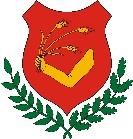 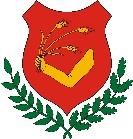 Illetékmentes! HATÓSÁGI BIZONYÍTVÁNY IRÁNTI KÉRELEM ÉPÍTMÉNY RENDELTETÉSÉNEK IGAZOLÁSÁRAAlulírott………………………………………………………………………………….(.név),  ….……………………………………………….………………….(cím) alatti lakos kérem, a 2740 Abony, …………………………………………… út/utca ……………. szám, ………….. helyrajzi szám alatt lévő ………………………………………………….. épület rendeltetés igazolását és erről hatósági bizonyítvány kiállítását az épület földhivatali ingatlan-nyilvántartásban történő átvezetés céljából kiállítani szíveskedjenek. Az épület tulajdoni lapon feltüntetett rendeltetés megnevezése:………………………………, a megváltozott/ kérelmezett rendeltetése megnevezése:………………..........................A KÉRELEMHEZ BENYÚJTANDÓ MELLÉKLETEK:  Az országos építésügyi követelményeknek és a helyi építési szabályzatnak való megfelelést alátámasztó dokumentáció – jogosultsággal rendelkező szakember nyilatkozata a városi főépítész által egyeztett tartalommal, Eredeti meghatalmazás, amennyiben nem az ingatlan tulajdonosa jár el személyesen. Ügyintézési idő: teljes eljárás (30 nap) Abony, 20..….   …………………….. ……………………………….... kérelmező aláírásaÜ G Y L E Í R Á S A polgármester kérelemre, amennyiben a rendeltetésváltozás az országos építésügyi követelményeknek és a helyi építési szabályzatnak megfelel, szükség szerint helyszíni szemle alapján - az ingatlannyilvántartásban történő átvezetés céljából - rendeltetést igazoló hatósági bizonyítványt állít ki az építmény, valamint az építményen belüli önálló rendeltetési egység rendeltetésének módosításáról és új rendeltetéséről, valamint az építmény rendeltetési egységei számának megváltozásáról és az önálló rendeltetési egységek új számáról.Az eljárás illetékmentes! Amennyiben nem az ingatlan tulajdonosa jár el, akkor teljes bizonyító erejű magánokiratként (megbízó, megbízott és két tanú által aláírt) meghatalmazást is csatolni kell a kérelemhez. 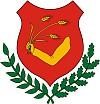 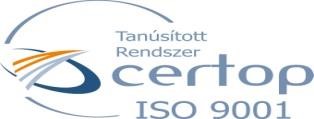 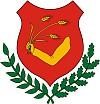 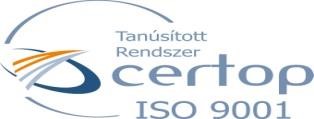  	               Telefon: (53) 360-135  H-2740 Abony 	 	                  Fax:  (53) 360-064 Kossuth tér 1. 	                  E-mail: abony@abony.hu Nyilatkozat személyes adatok hozzájáruláson alapuló kezeléséről Az érintett neve: ____________________________________________________________ Születési hely, idő: ___________________________________________________________ Anyja neve:_________________________________________________________________ Lakcím:____________________________________________________________________ Telefonszám:________________________________________________________________ E-mail cím:_________________________________________________________________ Egyéb személyes adatok:______________________________________________________ az  Európai Parlement és a Tanács (EU) 2016/679 rendelete (GDPR) alapján önkéntes, konkrét, tájékoztatáson alapuló, külső befolyástól mentes egyértelmű hozzájárulásomat adom a személyes adataim kezeléséhez. a következő adatkezelő / adatfeldolgozó számára:  Adatkezelő neve:_Abonyi Polgármesteri Hivatal Székhelye:2740 Abony, Kossuth tér 1. Adatvédelmi tisztviselője: Dr. Gáspár Anita jegyző Az adatkezelés célja: Az eljárás során szükséges az adatok kezelése. Az adatkezelés jogalapja: Az adatkezelés a természetes személyeknek a személyes adatok kezelése tekintetében történő védelméről és az ilyen adatok szabad áramlásáról, valamint a 95/46/EK rendelet hatályon kívül helyezéséről szóló (EU) 2016/679 európai parlamenti és tanácsi rendelet (a továbbiakban: GDPR 6. cikke (1) bekezdésének a) pontja alapján történik, vagyis mivel az érintett az igénybejelentőlap benyújtásával hozzájárult személyes adatainak kezeléséhez. Az érintett az adatkezelési hozzájárulását a későbbiekben visszavonhatja.  A hozzájárulás visszavonása nem érinti a hozzájáruláson alapuló, a visszavonás előtti adatkezelés jogszerűségét. Az érintett a visszavonást az igénybejelentés visszavonásával egyidejűleg teheti meg.  Az érintett adatok tárolásának időtartama:  az általános közigazgatási rendtartásról szóló 2016. évi CL. törvényben, vagy az ügyre irányadó ágazati jogszabályokban meghatározott ügyintézési határidő időtartamáig, azt követően pedig az önkormányzati hivatalok egységes irattári tervének kiadásáról szóló 78/2012.(XII.28.) BM. rendeletben meghatározott időtartamig. 	 TÁJÉKOZTATÁS AZ ÉRINTETT JOGAIRÓL Tájékoztatjuk, hogy az adatkezelés során az Európai Parlament és a Tanács (EU) 2016/679 rendeletének értelmében Önnek, mint érintett személynek joga van kérelmezni az adatkezelőtől az Önre vonatkozó személyes adatokhoz való hozzáférést, azok helyesbítését, törlését vagy kezelésének korlátozását, és tiltakozhat az ilyen személyes adatok kezelése ellen, valamint a joga van az adathordozhatósághoz.  Joga van a hozzájárulása bármely időpontban történő visszavonásához, amely nem érinti a visszavonás előtt a hozzájárulás alapján végrehajtott adatkezelés jogszerűségét. Joga van a felügyeleti hatósághoz (Nemzeti Adatvédelmi és Információszabadság Hatóság) panaszt benyújtani. További információk Abony város honlapján (www.abony.hu) elérhető Adatkezelési tájékoztatóban olvashatók.                                                    A fenti információkat és tájékoztatást tudomásul vettem, fent megadott személyes adataim fentiekben megjelölt célú kezeléséhez önkéntesen, minden külső befolyás nélkül beleegyezésemet adom.  Kelt, ______________________   20 ____ év _____________ hó _____ nap  	 	 	 	 	 	 	____________________________  	 	 	 	 	 	 	 	         aláírás 